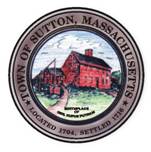       TOWN OF SUTTONBOARD OF ASSESSORS 4 UXBRIDGE ROADSUTTON, MA  01590-1702  508-865-8722Meeting Minutes – August 15, 2023Present: Board Member RJ Nichols	  Chairman Robert Nunnemacher	  Tracey Tardy, Principal AssessorMeeting called to order at 5:00 p.m.1.         The minutes of August 8, 2023 were unanimously approved2.         Old & New Business	The Board reviewed the base rate pricing for UGPG to make sure it is                 consistent with the Town’s commercial properties	The Board discussed the base rate for chapter land sent from Vision3.         Decisions & Actions Taken	The Board signed thirteen (13) Motor Vehicle AbatementsThe Board of Assessors adjourned its meeting August 22, 2023 at or about 6:00 p.m. 	       Respectfully Submitted,Linda Hicks, Secretary 